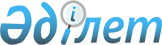 О внесении изменений в постановление Правительства Республики Казахстан от 31 декабря 2013 года № 1482 "Вопросы Международного Казахско-Турецкого университета имени Ходжа Ахмеда Ясави"Постановление Правительства Республики Казахстан от 13 ноября 2018 года № 743.
      Правительство Республики Казахстан ПОСТАНОВЛЯЕТ:
      1. Внести в постановление Правительства Республики Казахстан от 31 декабря 2013 года № 1482 "Вопросы Международного Казахско-Турецкого университета имени Ходжа Ахмеда Ясави" (САПП Республики Казахстан, 2013 г., № 77, ст. 1011) следующие изменения: 
      ввести в состав Полномочного Совета Международного Казахско-Турецкого университета имени Ходжа Ахмеда Ясави от Республики Казахстан, утвержденный указанным постановлением:
      вывести из указанного состава: Примкулова Ахметжана Абдижамиловича и Абдибекова Уалихана Сейдилдаевича.
      2. Настоящее постановление вводится в действие со дня его подписания. 
					© 2012. РГП на ПХВ «Институт законодательства и правовой информации Республики Казахстан» Министерства юстиции Республики Казахстан
				
Журинова Мурата 
-
президента Национальной академии наук Республики Казахстан
Абдрасилова Болатбека Серикбаевича
-
президента (ректора) Международного Казахско-Турецкого университета имени Ходжа Ахмеда Ясави; 
      Премьер-Министр
Республики Казахстан 

Б. Сагинтаев
